INDICAÇÃO Nº 1902/2017Sugere “ao Poder Executivo Municipal” operação “tapa-buracos” na Rua Frederico Amadeu Covolan e toda sua extensão, no Distrito Industrial, neste Município.Excelentíssimo Senhor Prefeito Municipal, Nos termos do Art. 108 do Regimento Interno desta Casa de Leis, dirijo-me a Vossa Excelência para sugerir que, por intermédio do Setor competente, seja executada operação “tapa-buracos” na Rua Frederico Amadeu Covolan e toda sua extensão, no Distrito Industrial, neste Município. Justificativa:Conforme visita realizada “in loco”, este vereador pôde constatar o estado de degradação da malha asfáltica da referida via pública, fato este que prejudica as condições de tráfego e potencializa a ocorrência de acidentes, bem como o surgimento de avarias nos veículos automotores que por esta via diariamente trafegam. Plenário “Dr. Tancredo Neves”, em 21 de fevereiro de 2.017.Joel do Gás                                                      -Vereador-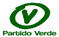 